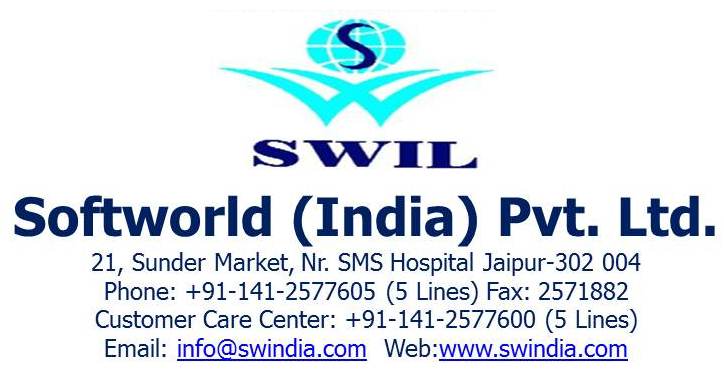 ________________________________________________________________________Training ScheduleExecutive Name: -______________________________________Client Name: -______________________________________Authorized Person:-______________________________________Training given to : -  1) ______________________ 	Designation:  __________________	Mobile:__________________2)______________________ 	Designation:  __________________	Mobile: __________________3)______________________ 	Designation:  __________________	Mobile: __________________4)______________________ 	Designation:  __________________	Mobile: __________________5)______________________ 	Designation:  __________________	Mobile: __________________6)______________________ 	Designation:  __________________	Mobile: __________________7)______________________ 	Designation:  __________________	Mobile: __________________8)______________________ 	Designation:  __________________	Mobile: __________________9)______________________ 	Designation:  __________________	Mobile: __________________10)______________________ 	Designation:  __________________	Mobile: __________________Date: ____________________________Executive Signature: ________________Manager Signature: ________________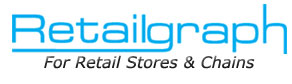 